Publicado en Madrid el 15/02/2024 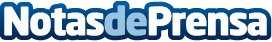 La gestión de los datos como ventaja competitiva y diferencial en #FID24RISI, Grupo PRISA, Orange, Merkle, Viena Capellanes y AirHelp debatirán sobre la oportunidad para las organizaciones de extraer valor de los datos con el objetivo de mejorar la toma de decisiones, impulsar los resultados de negocio y fomentar la innovación continuaDatos de contacto:Fátima Vela Future of Innovation Day913022860Nota de prensa publicada en: https://www.notasdeprensa.es/la-gestion-de-los-datos-como-ventaja Categorias: Inteligencia Artificial y Robótica Marketing Programación Madrid Eventos Innovación Tecnológica Digital http://www.notasdeprensa.es